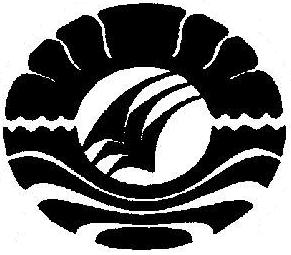 SKRIPSIPENINGKATAN KREATIVITAS ANAK MELALUI KEGIATAN PLASTISIN TEPUNG DI TAMAN KANAK-KANAK AN-NUR BTN ASABRI KECAMATAN MONCONGLOE KABUPATEN MAROSS A I D A H  PROGRAM STUDI PENDIDIKAN GURU PENDIDIKAN ANAK USIA DINI FAKULTAS ILMU PENDIDIKAN UNIVERSITAS NEGERI MAKASSAR		 2017	SKRIPSIPENINGKATAN KREATIVITAS ANAK MELALUI KEGIATAN PLASTISIN TEPUNG DI TAMAN KANAK-KANAK AN-NUR BTN ASABRI KECAMATAN MONCONGLOE KABUPATEN MAROSDiajukan Untuk Memenuhi Sebagian Persyaratan Guna Memperoleh Gelar Sarjana Pendidikan Pada Program Studi Pendidikan Anak Usia Dini Starata Satu Fakultas Ilmu Pendidikan Universitas Negeri MakassarS A I D A H1449046312PROGRAM STUDI PENDIDIKAN GURU PENDIDIKAN ANAK USIA DINI FAKULTAS ILMU PENDIDIKAN UNIVERSITAS NEGERI MAKASSAR		 2017	PERNYATAAN KEASLIAN SKRIPSISaya yang bertanda tangan di bawah ini :Nama                                           : SaidahNIM                                             : 1449046312Fakultas/Jurusan                          : Ilmu Pendidikan/PGPAUDJudul Laporan Penelitian             : Peningkatan Kreatifitas Anak Melalui Kegiatan Plastisin Tepung Di Taman Kanak-Kanak BTN Asabri Kecamatan Moncongloe Kabupaten Maros.Menyatakan dengan sebenarnya bahwa skripsi ini merupakan hasil karya sendiri, bukan merupakan pengambilalihan tulisan atau pikiran orang lain yang saya akui sebagai tulisan atau pikiran sendiri.Apabila dikemudian hari terbukti atau dapat dibuktikan bahwa skripsi ini adalah hasil jiplakan, maka saya bersedia menerima sanksi atas perbuatan tersebut sesuai dengan ketentuan yang berlaku.                                                                                          Makassar, 12 Januari 2017                                                                                          Yang membuat pernyataan                                                                                          S a i d a h                                                                                                         NIM. 1449046312Motto“Man Jadda Wajada”Artinya: (Barang Siapa Yang Bersungguh-Sungguh Ia Akan Mendapatkannya)Karya Ini diperuntukkanKepada Allah SWT dengan Rahmat dan Barokah-Nya semoga menjadikanku hamba yang senantiasa selamat dan mulia dunia dan akhirat,…….AminKepada kedua orang tuaku Muh. Arsyad Ali, BA dan Kallo Madeali yang telah mendidik dan membesarkanku semoga keduanya tenang dialam keabadian….Kepada suamiku tercinta dan anak-anakku tersayang  juga saudara-saudaraku yang setia mendoakan keberhasilanku serta kepada orang –orang yang telah menjadi penyemangat atas terselesainya karya ini sebagai tanda terima kasih yang tiada tara.ABSTRAKSAIDAH, 2017, Peningkatan Kreativitas Anak Melalui Kegiatan Plastisin Tepung Di Taman Kanak-Kanak An- Nur  BTN Asabri Kecematan Moncongloe Kabupaten Maros. Dibimbing oleh Dra. Sri Sofiani, M.Pd dan Arifin Manggau, S.Pd, M.Pd. Program Studi Pendidikan Guru Pendidikan Anak Usia Dini, Fakultas Ilmu Pendidikan Universitas Negeri Makassar.Penelitian ini dilatarbelakangi berdasarkan pengamatan masih rendahnya kreativitas anak  pada kegiatan membuat bentuk sesuatu dari plastisin. Rumusan masalah adalah  bagaimana meningkatkan kreativitas anak melalui kegiatan plastisin tepung di taman kanak-kanak An-Nur BTN Asabri Kecamatan Moncongloe Kabupaten Maros?. Adapun tujuan penelitian yaitu untuk meningkatkan kreativitas anak melalui kegiatan plastisin tepung di taman kanak-kanak An-Nur BTN Asabri Kecamatan Moncongloe Kabupaten Maros. Jenis penelitian yang digunakan adalah penelitian tindakan kelas menggunakan 2 siklus, setiap siklus terdiri atas perencanaan, pelaksanaan, observasi dan refleksi. Teknik pengumpulan data yang digunakan adalah teknik observasi dan dokumentasi. Subjek penelitian di taman kanak-kanak An-Nur  kelas B1 dengan jumlah anak sebanyak 14 anak dan rentang usia antara 5,5 sampai 6 tahun, terdiri dari 8 anak perempuan dan 6 anak laki-laki dengan 1 orang guru. Hasil penelitian menunjukkan bahwa terjadi peningkatan kreativitas melalui kegiatan plastisin tepung pada anak didik kelompok B1 di Taman Kanak-kanak An-Nur BTN Asabri Kecamatan Moncongloe Kabupaten Maros dengan empat kali pertemuan kegiatan plastisin tepung. Sehingga dapat disimpulkan bahwa ada peningkatan kreativitas anak melalui kegiatan plastisin tepung, hal ini dapat dilihat dari hasil penelitian dimana pada siklus I kreativitas anak dalam membuat bentuk sesuatu dari plastisin dengan lancar dan kemampuan menciptakan bentuk sesuatu dari plastisin yang unik dan menarik masih rendah, hal ini dikarenakan guru dalam  melakukan langkah-langkah kegiatan plastisin belum optimal. Akan tetapi pada siklus II anak mampu membuat bentuk sesuatu dari plastisin dengan lancar dan mampu menciptakan bentuk sesuatu yang unik dan menarik dengan sangat baik, karena guru sudah berupaya memperbaiki kekurangan pada siklus I dengan demikian dalam kegiatan membuat bentuk dengan plastisin ini sudah mencapai target yang telah ditentukan dan mengalami peningkatan dalam dua indikator yang telah ditetapkan sehingga kreativitas anak di kelompok B1 Taman Kanak-Kanak An- Nur BTN Asabri Kecamatan Moncongloe Kabupaten Maros meningkat.PRAKATA       Alhamdulillah,  Puji syukur kehadirat Allah SWT atas rahmat, taufiq dan hidayah Nya serta bimbingan Nya sehingga penulis dapat menyelesaikan hasil penelitian dengan segala kelebihan dan kekurangannya. Shalawat dan salam senantiasa dicurahkan kepada Rasulullah SAW yang telah membawa lentera dari kegelapan ke alam yang terang benderang.       Keberhasilan dalam penulisan hasil penelitian ini tentu tidak luput dari bantuan dan dukungan berbagai pihak, baik secara langsung maupun tidak langsung. Oleh karena itu penulis menyampaikan ucapan terimakasih dan penghargaan yang tulus khususnya kepada Ibu  Dra. Sri Sofiani, M.Pd selaku pembimbing I  dan Bapak Arifin Manggau, S.Pd, M.Pd selaku pembimbing II yang penuh kesabaran dalam memberi bimbingan, arahan dan dorongan yang tidak henti-hentinya disela-sela kesibukannya. Penulis juga mengucapkan terima kasih kepadaProf. DR. H. Husain Syam, M.T.P. selaku Rektor Universitas Negeri Makassar, yang telah memberi peluang untuk mengikuti proses perkuliahan di Pendidikan Guru Pendidikan Anak Usia Dini Fakultas Ilmu Pendidikan UNM.Dr. Abdullah Sinring, M.Pd sebagai Dekan Fakultas Ilmu Pendidikan, yang telah memberikan  kesempatan menempuh pendidikan di Program Studi Pendidikan Guru Pendidikan Anak Usia Dini.Dr. Abdul Saman, M.Si, Kons selaku Pembantu Dekan I, Drs. Muslimin M.Ed selaku Pembantu Dekan II dan Dr. Pattaufi, M.Si selaku Pembantu Dekan III, Dr. Parwoto, M.Pd selaku Pembantu Dekan IV Fakultas Ilmu Pendidikan Universitas Negeri Makassar yang telah membantu dalam hal kebijakan administrasi dan kemahasiswaan sampai pada proses penyelesaian studi.Syamsuardi, S.Pd, M.Pd dan Arifin Manggau, S.Pd, M.Pd masing-masing selaku ketua dan sekertaris Program Studi Pendidikan Guru Pendidikan Anak Usia Dini Fakultas Ilmu Pendidikan Universitas Negeri Makassar yang telah memberikan banyak bantuan sampai pada proses penyelesaian studi.Bapak dan Ibu Dosen PGPAUD Fakultas Ilmu Pendidikan Universitas Negeri Makassar yang telah memberikan banyak pengetahuan yang berarti selama ini.Rekan-rekan mahasiswa Pendidikan Guru Pendidikan Anak Usia Dini Fakultas Ilmu Pendidikan Universitas Negeri Makassar yang telah memberikan dorongan dan semangat dalam menyelesaikan tugas akhir skripsi.Kepala Sekolah dan Teman Sejawat Taman Kanak-Kanak An-Nur BTN Asabri yang telah memberikan kesempatan untuk melakukan penelitian.Kepada Suamiku tercinta Ir. Moh. Taufik Nur serta anak-anakku tersayang Moh.Raihan, Moh. Reza dan Moh. Raffi serta seluruh keluargaku dengan senantiasa memberikan dukungan dan motivasi dari awal study sampai sekarang.         Penulis menyadari bahwa laporan hasil penelitian ini masih terdapat beberapa kekurangan. Oleh karena itu, saran dan kritik yang bersifat membangun senantiasa diharapkan demi kesempurnaan karya ini. Semoga segala bantuan yang diberikan bermanfaat bagi penulis dan orang lain serta bernilai ibadah. AmiinMakassar, 12 Januari 2017PenulisDAFTAR ISIHalamanHALAMAN SAMPUL  		iLEMBAR JUDUL  		iiPERSETUJUAN PEMBIMBING                       				iiiPENGESAHAN UJIAN SKRIPSI     	ivPERNYATAAN  KEASLIAN SKRIPSI                                                                    v                                                               MOTTO	vi	ABSTRAK	viiPRAKATA	viiiDAFTAR ISI	xDAFTAR TABEL	xiiDAFTAR GAMBAR	xiiiDAFTAR LAMPIRAN	xivBAB  I    PENDAHULUAN	1	A. Latar Belakang Masalah	1		B. Rumusan Masalah	7	C. Tujuan Penelitian	7	D. Manfaat Hasil Penelitian	7BAB  II	KAJIAN PUSTAKA, KERANGKA PIKIR, DAN HIPOTESIS 	TINDAKAN	9	A. Kajian Pustaka	9	     1. Pengertian Kreativitas	9	     2. Pengertian Plastisin	19		B. Kerangka Pikir	28	C. Hipotesis Tindakan	30BAB  III	METODE PENELITIAN	31		A. Pendekatan dan Jenis Penelitian	31	B. Setting dan Subyek Penelitian	33	C. Prosedur Penelitian	34	D. Teknik Pengumpulan Data	35	E. Teknik Analisis Data 	36	F.  Indikator Keberhasilan	36BAB  IV	HASIL PENELITIAN DAN PEMBAHASAN	39	A. Hasil Penelitian	39	     1. Gambaran Umum Lokasi Penelitian	39		2. Deskripsi Hasil Penelitian Siklus I dan Siklus II	40	     3. Hasil Penilaian Siklus I dan II	75	B. Pembahasan Hasil Penelitian	76BAB  V	KESIMPULAN DAN SARAN	80            	A. Kesimpulan	80	B. Saran	80DAFTAR PUSTAKA	82LAMPIRAN			84RIWAYAT HIDUP	111	DAFTAR TABELTabel	Judul	Halaman	4.1.	Hasil Penilaian Siklus I dan II		75DAFTAR GAMBARGambar	Judul	Halaman	2.1.	Skema Kerangka Pikir		29DAFTAR LAMPIRANLampiran	Judul	Halaman	1.	Kisi-kisi Instrumen		84	2.	Hasil Observasi Guru – Siklus I Pertemuan I		85	3.	Hasil Observasi Guru – Siklus I Pertemuan II		86 4.	Hasil Observasi Guru – Siklus II Pertemuan I		87	5.	Hasil Observasi Guru – Siklus II Pertemuan II		88	6.	Hasil Observasi Anak – Siklus I Pertemuan I		89	7.	Hasil Observasi Anak – Siklus I Pertemuan II		90	8.	Hasil Observasi Anak – Siklus II Pertemuan I		91	9.	Hasil Observasi Anak – Siklus II Pertemuan II		92	10.	RKH Siklus I Pertemuan I		93	11.	RKH Siklus I Pertemuan II		96	12.	RKH Siklus II Pertemuan I	    100	13.	RKH Siklus II Pertemuan II	    103	14.	Dokumentasi  I             	    106	15.	Dokumentasi  II	    107	16.	Dokumentasi  III	    108	17.	Dokumentasi  IV	    10918.           Rekapitulasi Hasil Observasi Siklus I dan Siklus II  	    110